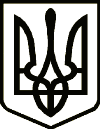 УкраїнаНОВГОРОД-СІВЕРСЬКА РАЙОННА РАДА ЧЕРНІГІВСЬКОЇ ОБЛАСТІРІШЕННЯ(дев’ята сесія восьмого скликання)05 листопада  2021 року                                                                  № 124-VIII м. Новгород-СіверськийПро запит депутата  Редкача  С. О.	Заслухавши запит депутата Редкача С. О. про проведення ремонту обласної автомобільної дороги загального користування  місцевого значення Новгород-Сіверський – Бирине та термінове проведення комісійного обстеження понтонних мостів через річки Десна і Віть із залученням представників місцевих органів виконавчої влади та місцевого самоврядування, відповідно до статті 22 Закону України «Про статус депутатів місцевих рад», керуючись пунктом 9 частини першої статті 43 Закону України «Про місцеве самоврядування в Україні», районна рада вирішила:Звернутися до Управління капітального будівництва Чернігівської обласної державної адміністрації щодо проведення ремонту обласної автомобільної дороги загального користування  місцевого значення Новгород-Сіверський – Бирине та термінового проведення комісійного обстеження понтонних мостів через річки Десна і Віть із залученням представників місцевих органів виконавчої влади та місцевого самоврядування з метою усунення забудовником недоліків, виявлених при експлуатації мостів, в рамках  гарантійних зобов’язань.Голова районної ради                                                    	Р. В. ПадалкоПогодженоНачальник відділу з юридичних питаньНовгород-Сіверської районної радиЧернігівської області                                                        Т. В. Щепочкіна